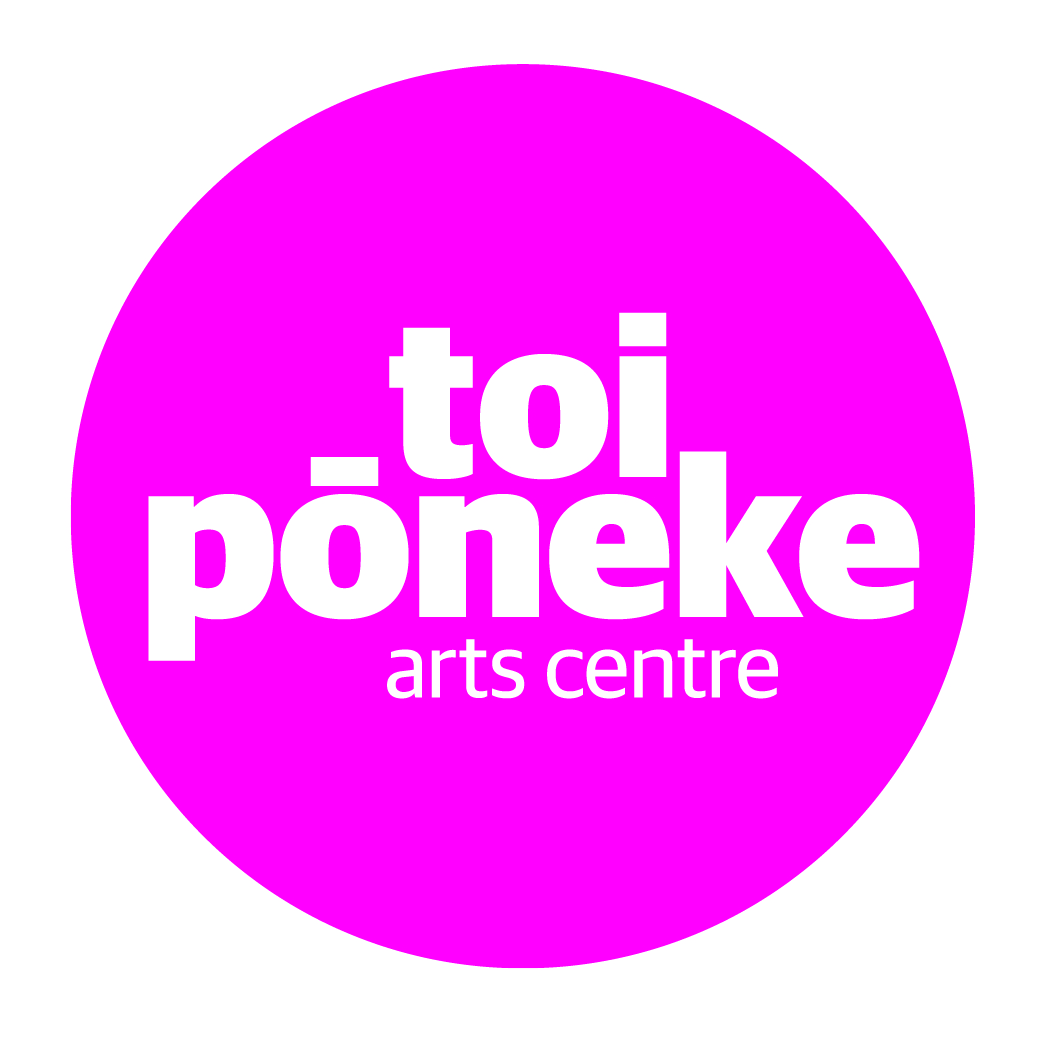 toi pōneke dance residency 2020/2021
application formARTIST’S NAME (Choreographer/Producer)ADDRESS
		EMAILPHONELINKS TO WORKNAME OF SHOW